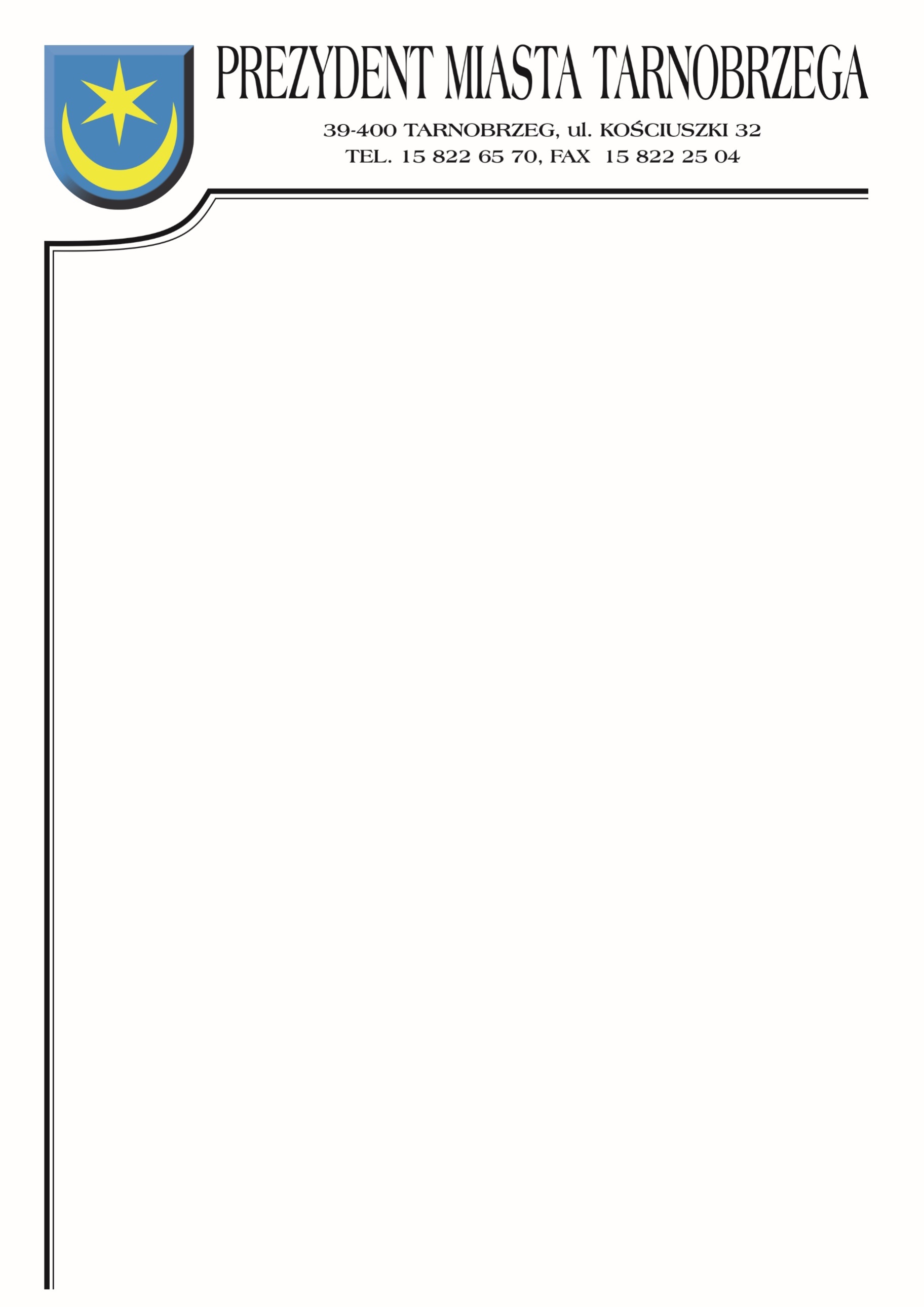 Znak sprawy: BZP-I.271.14.2022		                            Tarnobrzeg, dnia 15 czerwca 2022r.ZAWIADOMIENIE O WYBORZE OFERTY dot. postępowania o udzielenie zamówienia na wykonanie zadania pn.: Opracowanie dokumentacji projektowo-kosztorysowej wraz z nadzorem autorskim i przygotowaniem do realizacji zadania inwestycyjnego pn:. Przebudowy i remonty budynków oświatowych w Tarnobrzegu: Zespół Szkół nr 1 ul. Kopernika 49, Zespół Szkół nr 3 ul. Św. Barbary 1B, Zespół Szkół Specjalnych ul. Kopernika 18, Centrum Kształcenia Zawodowego ul. Kopernika 5 i Św. Barbary 1C.Działając na podstawie art. 253 ust. 2 ustawy z 11 września 2019 r. – Prawo zamówień publicznych (Dz.U. 2021, poz. 1129 ze zm.), Zamawiający informuje, że dokonał wyboru najkorzystniejszej oferty.Jako ofertę najkorzystniejszą uznano ofertę złożoną przez Wykonawcę:Biuro Projektowe Dworaczyk- Architektura Kamil Dworaczykul. Warszawska 170D39-400 Tarnobrzeg Cena brutto wykonania: 52 521,00 złWybrana oferta spełnia wszystkie wymogi określone w specyfikacji warunków zamówienia 
i uzyskała największą liczbę punktów na podstawie kryteriów oceny ofert zastosowanych w tym postępowaniu.Zgodnie ze specyfikacją warunków zamówienia kryteriami, jakim kierował się Zamawiający przy wyborze oferty najkorzystniejszej były: cena brutto wykonania zamówienia 60%, termin realizacji zamówienia 40%. Zamawiający zgodnie ze wskazaną w specyfikacji formułą dokonał oceny punktowej złożonych ofert.W przedmiotowym postępowaniu ofertom przyznana została następująca punktacja:Numer ofertyNazwa (firma) i adres wykonawcyLiczba pkt.cenaLiczba pkt. termin realizacji zamówieniaLiczba pkt ogółem1Biuro Projektowe Dworaczyk- Architektura Kamil Dworaczykul. Warszawska 170D39-400 Tarnobrzeg60401002Active Lina Marcin Taczalskiul. Wojciechowska 7F20-704 Lublin42,774082,77